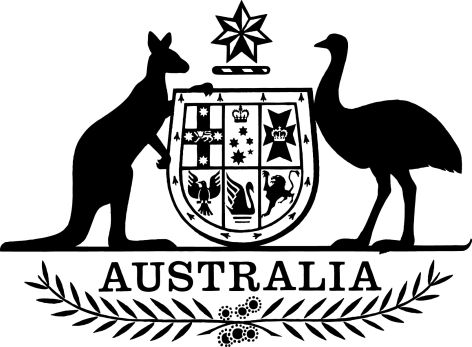 Aged Care Legislation Amendment (Registered Nurse Supplement) Instrument 2024I, Anika Wells, Minister for Aged Care, make the following instrument.Dated		18 June		2024Anika WellsMinister for Aged CareContents1	Name	12	Commencement	13	Authority	14	Schedules	1Schedule 1—Amendments	2Subsidy Principles 2014	2Aged Care (Subsidy, Fees and Payments) Determination 2014	3Aged Care (Transitional Provisions) (Subsidy and Other Measures) Determination 2014	41  Name		This instrument is the Aged Care Legislation Amendment (Registered Nurse Supplement) Instrument 2024.2  Commencement	(1)	Each provision of this instrument specified in column 1 of the table commences, or is taken to have commenced, in accordance with column 2 of the table. Any other statement in column 2 has effect according to its terms.Note:	This table relates only to the provisions of this instrument as originally made. It will not be amended to deal with any later amendments of this instrument.	(2)	Any information in column 3 of the table is not part of this instrument. Information may be inserted in this column, or information in it may be edited, in any published version of this instrument.3  Authority		This instrument is made under the following:	(a)	the Aged Care Act 1997;	(b)	the Aged Care (Transitional Provisions) Act 1997.4  Schedules		Each instrument that is specified in a Schedule to this instrument is amended or repealed as set out in the applicable items in the Schedule concerned, and any other item in a Schedule to this instrument has effect according to its terms.Schedule 1—AmendmentsSubsidy Principles 20141  Section 4Insert:group A facility, for a payment period: see subsection 70AM(1A).group B facility, for a payment period: see subsection 70AM(1B).2  Subsection 70AM(1)Repeal the subsection, substitute:	(1)	A residential facility is a qualifying facility for a payment period if it is a group A facility for the payment period or a group B facility for the payment period.	(1A)	A residential facility is a group A facility for a payment period if all of the following criteria are met:	(a)	an exemption from section 54-1A of the Act in relation to the facility is not in force at any time during the period;	(b)	a report in relation to the facility and the period has been submitted in accordance with section 44B of the Accountability Principles 2014;	(c)	the total number of days of eligible residential care provided in respect of care recipients at the facility during the period, divided by the number of days in the period, is no more than 60;	(d)	the total number of hours, on days during the period on which residential care was provided at the facility, that a registered nurse was not on site and on duty at the facility is no more than the number of such days in the period multiplied by 3.Note:	Residential care might be provided at a facility through more than one residential care service.	(1B)	A residential facility is a group B facility for a payment period if all of the following criteria are met:	(a)	an exemption from section 54-1A of the Act in relation to the facility is not in force at any time during the period;	(b)	a report in relation to the facility and the period has been submitted in accordance with section 44B of the Accountability Principles 2014;	(c)	the total number of days of eligible residential care provided in respect of care recipients at the facility during the period, divided by the number of days in the period, is no more than 30;	(d)	the total number of hours, on days during the period on which residential care was provided at the facility, that a registered nurse was not on site and on duty at the facility is:	(i)	more than the number of such days in the period multiplied by 3; and	(ii)	no more than the number of such days in the period multiplied by 12.Note:	Residential care might be provided at a facility through more than one residential care service.Aged Care (Subsidy, Fees and Payments) Determination 20143  Section 64HInsert:group A facility has the same meaning as in the Subsidy Principles 2014.group B facility has the same meaning as in the Subsidy Principles 2014.4  Subsection 64ZU(3)Omit “and (6)”, substitute “, (6), (6A) and (6B)”.5  Subsection 64ZU(5) (at the end of the heading)Add “—group A facilities”.6  Subsection 64ZU(5)Omit “qualifying”, substitute “group A”.7  Subsection 64ZU(5) (table heading)Omit “qualifying”, substitute “group A”.8  Subsection 64ZU(6)Omit “qualifying”, substitute “group A”.9  Subsection 64ZU(6) (table heading)Omit “qualifying”, substitute “group A”.10  After subsection 64ZU(6)Insert:Facility amount—group B facilities	(6A)	The facility amount for a payment period, for a group B facility for the period with a street address in the MM category known as MM 1, MM 2, MM 3 or MM 4, is $14,249.	(6B)	The facility amount for a payment period, for a group B facility for the period with a street address in the MM category known as MM 5, MM 6 or MM 7, is the amount set out in the following table for the average daily care count for the facility for the period.Average daily care count11  Subsection 64ZU(7)Omit “and (6)”, substitute “, (6) and (6B)”.Aged Care (Transitional Provisions) (Subsidy and Other Measures) Determination 201412  Section 81Insert:group A facility has the same meaning as in the Subsidy Principles 2014.group B facility has the same meaning as in the Subsidy Principles 2014.13  Subsection 91S(3)Omit “and (6)”, substitute “, (6), (6A) and (6B)”.14  Subsection 91S(5) (at the end of the heading)Add “—group A facilities”.15  Subsection 91S(5)Omit “qualifying”, substitute “group A”.16  Subsection 91S(5) (table heading)Omit “qualifying”, substitute “group A”.17  Subsection 91S(6)Omit “qualifying”, substitute “group A”.18  Subsection 91S(6) (table heading)Omit “qualifying”, substitute “group A”.19  After subsection 91S(6)Insert:Facility amount—group B facilities	(6A)	The facility amount for a payment period, for a group B facility for the period with a street address in the MM category known as MM 1, MM 2, MM 3 or MM 4, is $14,249.	(6B)	The facility amount for a payment period, for a group B facility for the period with a street address in the MM category known as MM 5, MM 6 or MM 7, is the amount set out in the following table for the average daily care count for the facility for the period.Average daily care count20  Subsection 91S(7)Omit “and (6)”, substitute “, (6) and (6B)”.Commencement informationCommencement informationCommencement informationColumn 1Column 2Column 3ProvisionsCommencementDate/Details1.  The whole of this instrument1 July 2024.1 July 2024Facility amount—group B facilities in MM categories 5 to 7Facility amount—group B facilities in MM categories 5 to 7Facility amount—group B facilities in MM categories 5 to 7ItemAverage daily care countFacility amount ($)1Less than or equal to 539,6982More than 5 but less than or equal to 1035,5353More than 10 but less than or equal to 1532,7034More than 15 but less than or equal to 2027,4245More than 20 but less than or equal to 2521,7596More than 25 but less than or equal to 3016,523Facility amount—group B facilities in MM categories 5 to 7Facility amount—group B facilities in MM categories 5 to 7Facility amount—group B facilities in MM categories 5 to 7ItemAverage daily care countFacility amount ($)1Less than or equal to 539,6982More than 5 but less than or equal to 1035,5353More than 10 but less than or equal to 1532,7034More than 15 but less than or equal to 2027,4245More than 20 but less than or equal to 2521,7596More than 25 but less than or equal to 3016,523